Did I Shave My Legs For This?Deanna Carter and Rhonda Hart 1997 (as recorded by Deanna Carter)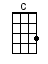 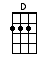 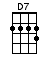 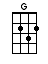 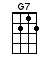 INTRO:  / 1 2 3 / 1 2 3 / [G] / [G] /[G] Flowers and [G7] wine, is what I [C] thought I would [G] findWhen I [G] came home from workin’ to-[D]night [D]Well [G] now here I [G7] stand, over [C] this fryin’ [G] panAnd [G] you want a [D7] cold one a-[G]gainCHORUS:[G7] I bought these [C] new heels, did my nailsHad my [G] hair done just [G7] rightI thought this [C] new dress, was a sure bet, for [D] romance to-[D7]nightWell it’s [G] perfectly [G7] clear, between the [C] TV and [G] beerI [G] won’t get so much as a [D] kiss [D7]As I [G] head for the [G7] door, I turn a-[C]round to be [G] sureDid [G] I shave my [D] legs for [G] this?[C] Did [G] I shave my [D] legs for [G] this? [D7]Now [G] when we first [G7] met, you [C] promised we’d [G] getA [G] house on a hill with a [D] pool [D]Well this [G] trailer stays [G7] wet, and we’re [C] swimmin’ in [G] debtAnd now you [G] want me to [D7] go back to [G] schoolCHORUS:[G7] I bought these [C] new heels, did my nailsHad my [G] hair done just [G7] rightI thought this [C] new dress, was a sure bet, for [D] romance to-[D7]nightWell it’s [G] perfectly [G7] clear, between the [C] TV and [G] beerI [G] won’t get so much as a [D] kiss [D7]As I [G] head for the [G7] door, I turn a-[C]round to be [G] sureDid [G] I shave my [D] legs for [G] this?[C] Darlin’, did [G] I shave my [D7] legs for [C] this? / [C][G][D] / [G]www.bytownukulele.ca